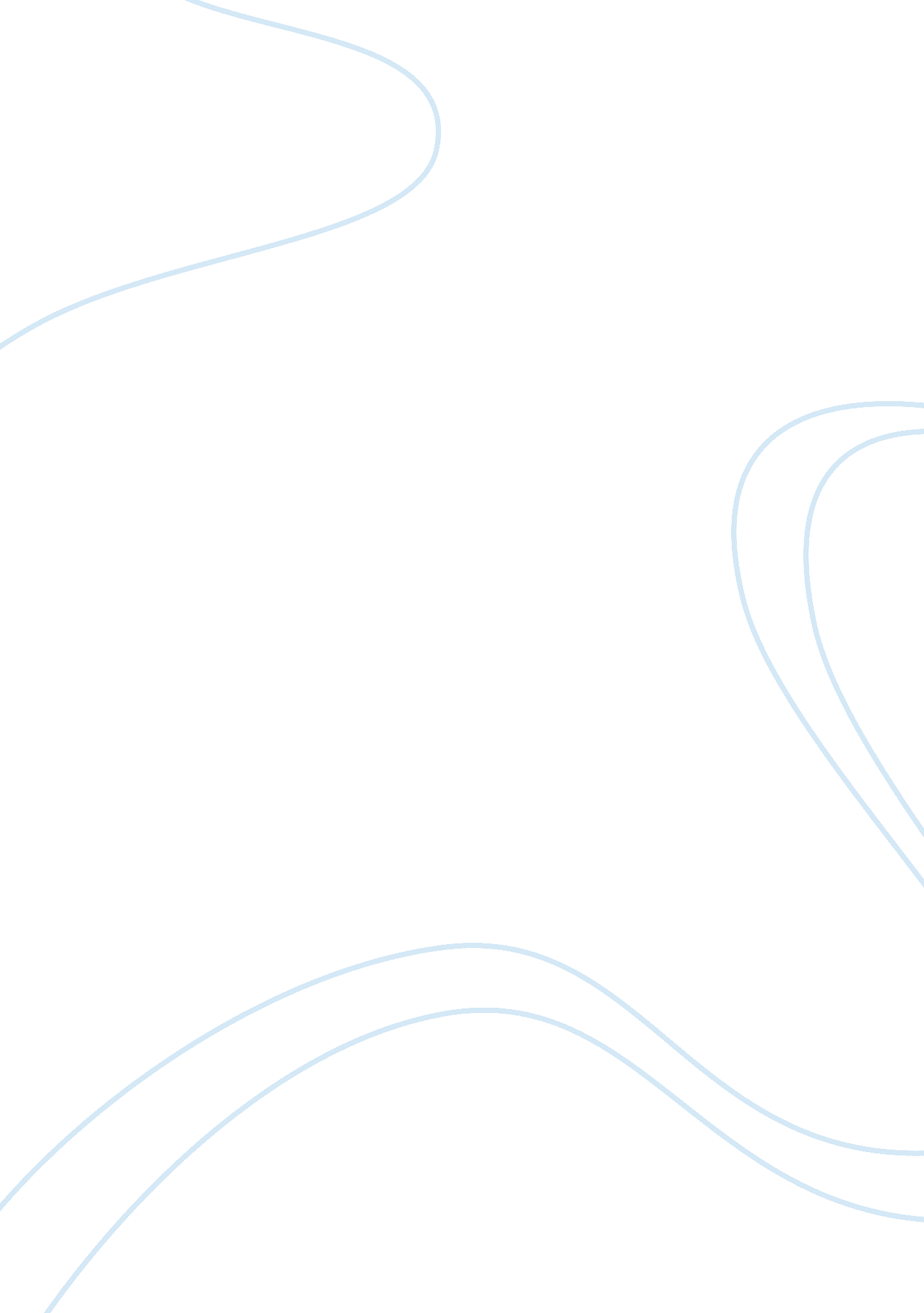 Marketing managementBusiness, Marketing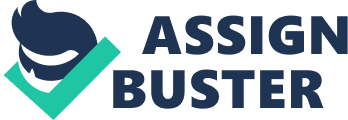 Advertising Management case Advertising Management case Liquidity proportions measure an organizations capa to reach its developing transitory commitments. At the end of the day, can an organization rapidly change over its resources for trade without a misfortune in for cold hard currency esteem if important to reach its short-lived commitments? Ideal liquidity degrees are basic to an organization and its loan bosses inside a business or industry that does not give a relentless and foreseeable money stream. They are likewise a key indicator of an organizations capability to make opportune instalments to loan bosses and to keep on meeting commitments to moneylenders when confronted with an unforeseen occasion. 
Considering the investigation, Tom Jackson who is the president and the holder of Executive Training Inc (ETI), is concerned in regards to the upward cost that is proportional to $ 400, 000 preceding getting his first client. ETI is an organization that gives showcasing and deals preparing to agrarian organizations, however monetary investigation is pondered respects to the predominating current degree. This proportion constitute of both current stakes and current liabilities. Be that as it may, the degree reflects the amount of times fleeting stakes blanket transient liabilities and is a reasonably correct evidence of an organizations capability to administration its current commitments. 
A higher number is favored on the grounds that it shows a solid capacity to administration transient commitments. The organization of current possessions is a key element in the assessment of this proportion. Contingent upon the kind of business or industry, current holdings may incorporate moderate moving inventories that could conceivably influence investigation of an organizations liquidity (Keller & Kotler, 2011). 
In light of how Executive Training Inc business evaluating and also its aggregate deals disclosed, we find that in excess of 17 year the organization had been doing business and its incomes developed from simply $ 100, 000 in the first year to $1, 200, 000 at the end of the year 2003. All the more in this way, the issue of preventive interim days ready to go assumes a greater part the extent that monetary part of business is of concern. This degree gages the risk of indebtedness for gurus by figuring the amount of days an organization can work without any money returns while reaching its essential operational expenses. By and large, this number ought to be between 30 to 90 days. ETI on this support have used their assets, deals explanations and calendars through online market and through guarding interim model. Tom started to explore the practicality of receiving web as a conveyance system. This has however deciphered to income development simply from $ 100, 000 to $ 1, 200, 000 demonstrating a sharp development file. 
Reference 
Keller, K. & Kotler, P. (2011). Marketing Management (14th Edition) [Hardcover]. New York: Prentice Hall. 